Baccalauréat Professionnel Maintenance des Systèmes de Production Connectés Épreuve E2	PREPARATION D’UNE INTERVENTION 
Sous-épreuve E2. a		Analyse et exploitation des données techniquesDOSSIERQUESTIONS-REPONSESEcolpapMatériel autorisé :L’usage de la calculatrice avec mode examen actif est autorisé.L’usage de calculatrice sans mémoire, « type collège » est autoriséPROBLEMATIQUEL’opérateur de la ligne ECOLPAP vous signale un problème : Une fois confectionnées, les briquettes sortent du poste de compactage souillées d’huile.Vous décidez d’inspecter le vérin hydraulique.Q1.1- Renseigner les cases A11, A12, A13 et A14 en vous aidant des verbes ci-dessous :Emballer		Déchiqueter		Rétracter		CompacterQ1.2 - Pour chacune des fonctions suivantes, Préciser la matière d’œuvre sortante.Q1.3- Compléter les emplacements des fonctions étudiées sur la vue en perspective ci-dessous.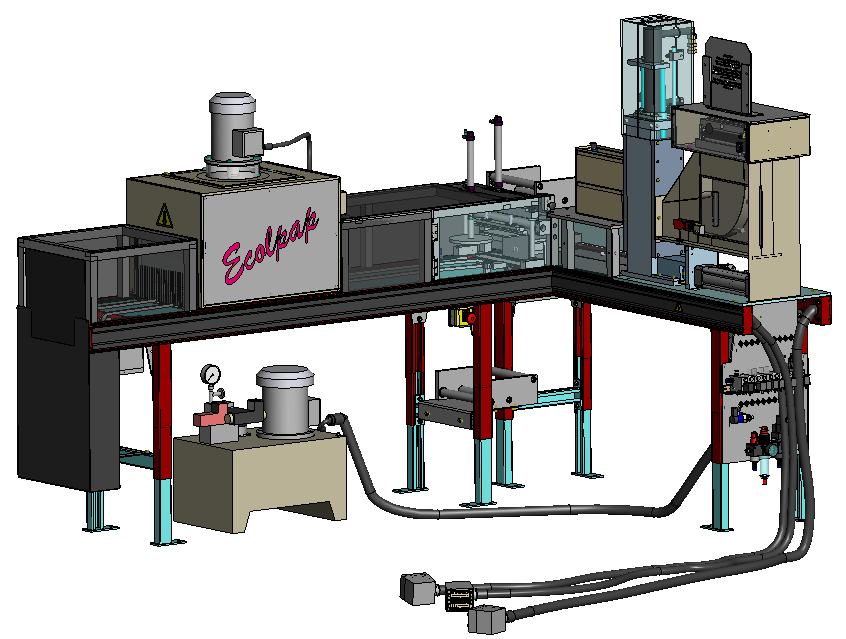 Q2.1 - Identifier les composants de la chaine d’énergie de la fonction : 		Compacter la briquetteQ2.2 - Indiquer la désignation et la fonction des éléments hydrauliques ci-dessous.Q2.3 - Préciser l’élément permettant de limiter la pression dans le circuit (repère et désignation).Suite à la problématique, vous allez inspecter le vérin hydraulique.Q3.1- Compléter la vue éclatée ci-dessous en renseignant les repères des pièces manquantes dans les bulles.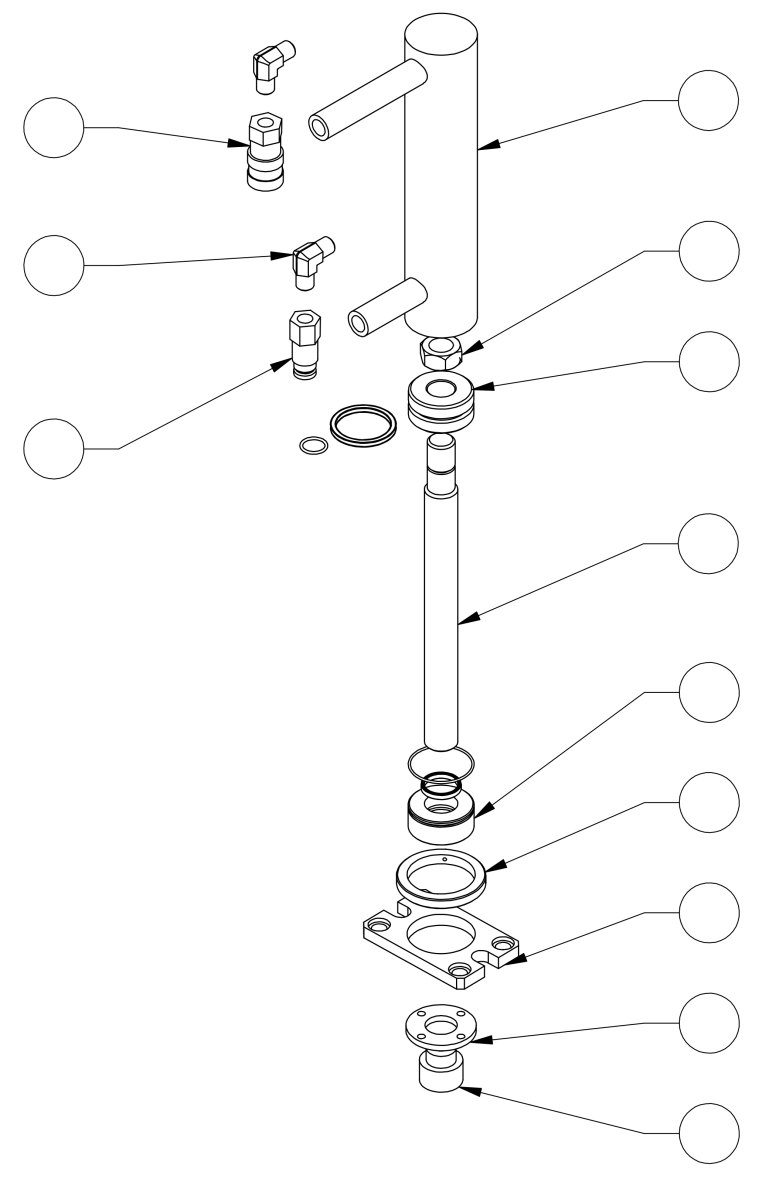 Q3.2 - Lors de la sortie de tige, préciser pour chaque chambre du vérin si l’huile est à l’échappement ou à l’admission en reliant les bonnes correspondances.Chambre arrière (1)	huile à l’échappementChambre avant (2)	huile à l’admission       -  Proposer une cause possible de la problématique.Q3.3 - Pour chaque joint, compléter le tableau d’analyse du type d’étanchéité ci-dessous.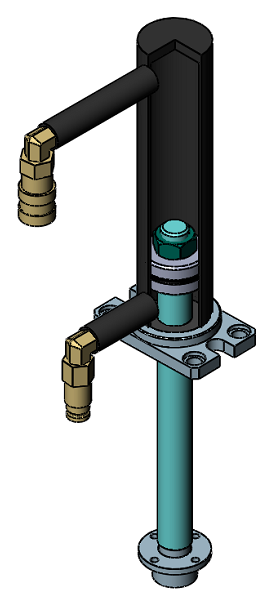 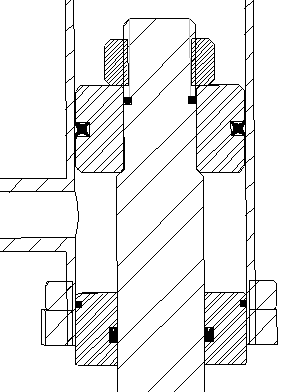 Cette partie traitera uniquement le vérin hydraulique. Q4.1 - Compléter ci-dessous les repères des pièces des classes d’équivalences E1 et E2.          (Pour l’étude, les joints sont exclus)E1  (Ensemble mobile lié au piston)	{  1.10,……. ,….… ,…..… , ….. , ……. }E2  (Ensemble fixe lié au cylindre) 	{  1.1, ……., ……. , ……. , ……. , ……. }Q4.2 - COLORIER les deux classes d’équivalence sur la vue ci-dessous :E1 en rougeE2 en vert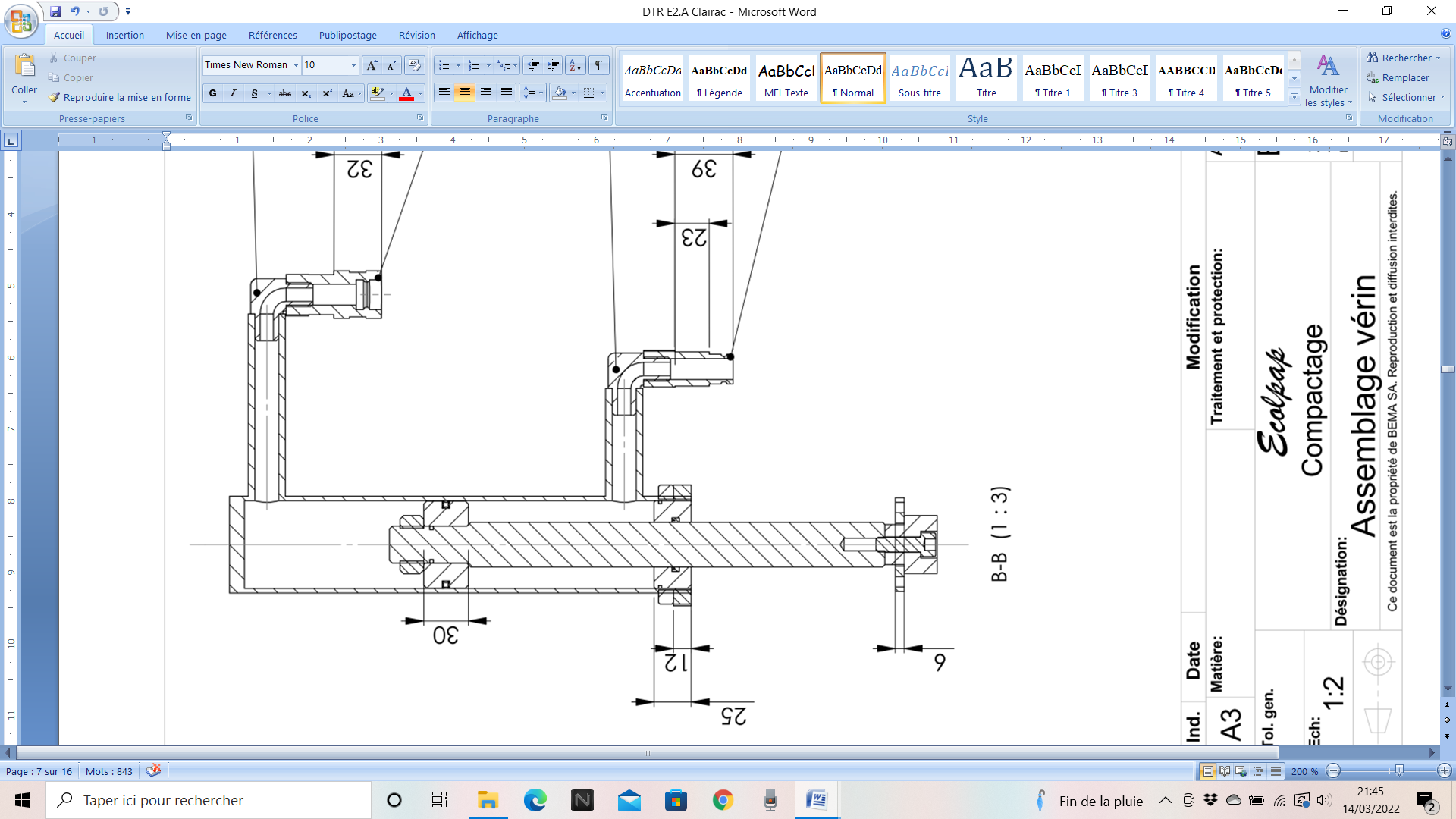 Q4.3 - Identifier la liaison entre ces deux classes d’équivalence en complétant le tableau suivant.Q4.4 - Sur le schéma cinématique ci-dessous :Compléter les zones 1 et 2 en précisant les classes d’équivalences E1 et E2.Compléter le schéma cinématique (Zone 3) en vous aidant du tableau précédent et en utilisant le schéma de la liaison normalisée.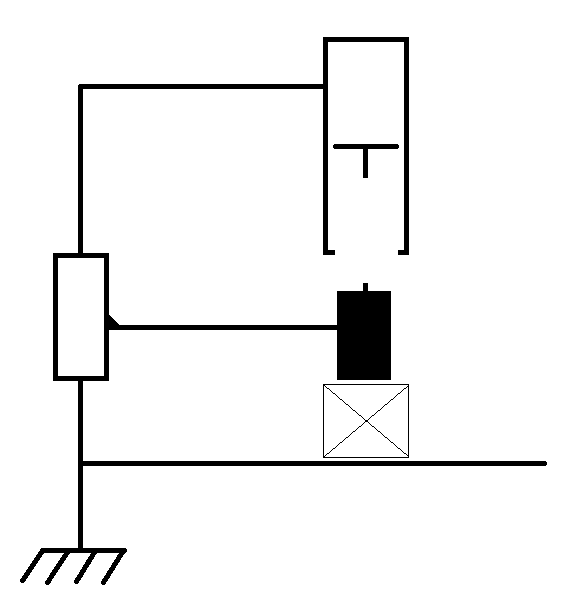 On profite du démontage du vérin pour vérifier l’intégralité du montage du guidage. Pour cela, vous devez faire une étude d’ajustement entre les pièces repère 1.10 et 1.11.Q4.5 - Indiquer l’ajustement permettant de positionner le piston 1.10 dans la tige 1.11 :Q4.6 - Compléter le tableau suivant permettant de déterminer les valeurs de l’ajustement entre le piston 1.10 et la tige 1.11 :Q4.7 - Calculer les valeurs maxi et mini de l’ajustement (écrire les équations et les calculs). Jeu (ou serrage) Maxi =  …………………………………………………………………………………………Jeu (ou serrage) Mini =  …………………………………………………………………………………………Q4.8 - Cocher  la nature de l’ajustement précédent. Avant toute intervention sur le vérin, il convient d’arrêter et de mettre en sécurité le système.Q5.1 - Citer les 2 modes d’arrêts possibles sur le système Ecolpap ………………………………………………………………………………………………………………………………………………………………………………………………Q5.2- Indiquer le mode que l’on doit choisir pour un arrêt normal……………………………………………………………………………………………………………. Q5.3 - Le système doit être mis en sécurité. Identifier les composants qui permettent d’isoler le système de ses sources d’énergie :Afin d’obtenir des briquettes parfaitement formées, il faut que l’effort exercé dessus corresponde à la valeur fixée par le cahier des charges : pour une briquette optimale, l’effort doit être compris entre 1900daN et 2000 daN.Il faut vérifier si le réglage de la pression permet d’obtenir cet effort.Q6.1 – Déterminer si l’effort de compactage est développé en sortie de tige ou en rentrée de tige.Q6.2 - Relever la valeur du diamètre du piston du vérin de compactage à l’aide de la nomenclature du circuit hydraulique.Q6.3 - Déterminer la surface du piston en cm².Q6.4 - Déterminer la pression.Q6.5 - Conclure si le réglage actuel de la pression permet le respect du cahier des charges. (Justifier la réponse)Q7.1 - Identifier les composants de la chaine d’information de la fonction :Compacter la briquette.Lorsque la tige du vérin est en fin de course, nous avons respectivement les deux écrans suivants sur l’automate :Q7.2 - Identifier le signal qui a changé Q7.3 - Conclure si les capteurs fin de course du vérin hydraulique sont bien réglés. (Justifier la réponse)Académie :Académie :Académie :Session :Session :Examen :Examen :Examen :Examen :Série :Spécialité/option :Spécialité/option :Repère de l’épreuve :Repère de l’épreuve :Repère de l’épreuve :Épreuve/sous épreuve :Épreuve/sous épreuve :Épreuve/sous épreuve :Épreuve/sous épreuve :Épreuve/sous épreuve :NOM :NOM :NOM :NOM :NOM :(en majuscule, suivi s’il y a lieu, du nom d’épouse)Prénoms :N° du candidat(le numéro est celui qui figure sur la convocation ou liste d’appel)N° du candidat(le numéro est celui qui figure sur la convocation ou liste d’appel)N° du candidat(le numéro est celui qui figure sur la convocation ou liste d’appel)N° du candidat(le numéro est celui qui figure sur la convocation ou liste d’appel)Né(e) le :N° du candidat(le numéro est celui qui figure sur la convocation ou liste d’appel)N° du candidat(le numéro est celui qui figure sur la convocation ou liste d’appel)N° du candidat(le numéro est celui qui figure sur la convocation ou liste d’appel)N° du candidat(le numéro est celui qui figure sur la convocation ou liste d’appel)N° du candidat(le numéro est celui qui figure sur la convocation ou liste d’appel)N° du candidat(le numéro est celui qui figure sur la convocation ou liste d’appel)N° du candidat(le numéro est celui qui figure sur la convocation ou liste d’appel)N° du candidat(le numéro est celui qui figure sur la convocation ou liste d’appel)Appréciation du correcteurAppréciation du correcteurAppréciation du correcteurAppréciation du correcteurAppréciation du correcteurQ1Analyse fonctionnelle et structurelleDTR 2 à 3 /16 Temps conseillé :10 minutesQ2Etude de la chaine d’énergie du poste de compactageDTR 4 à 5 /16 Temps conseillé :15 minutesRepèreDésignationFonction7N17G7F1Q3Etude mécanique du sous-ensemble compactageDTR 6 à 7 /16 Temps conseillé :15 minutes(Cocher les bonnes réponses)(Cocher les bonnes réponses)(Cocher les bonnes réponses)(Cocher les bonnes réponses)(Cocher les bonnes réponses)Type d'étanchéitéType d'étanchéitéType de jointsType de jointsType de jointsStatiqueDynamiquequadrilobestoriquesA lèvresJoint 	1.15 Joint de piston 	1.14Joint 	1.16Joint de tige 	1.13Q4Etude cinématique du compactageDTR 6 à 9 /16 Temps conseillé :35 minutesLiaison entreMouvement RelatifMouvement RelatifMouvement RelatifMouvement RelatifNom de la LiaisonSchéma de la liaison normaliséeLiaison entreTxTyTzRxRyRzNom de la LiaisonSchéma de la liaison normaliséeE1 et E2AJUSTEMENTØ……./…….ALESAGE : 25 	    arbre : 25 	Cote (mm)Ecart supérieur (mm)Ecart Inférieur (mm)IT (mm)Cote Maxi. (mm)ALESAGE maxi = 	arbre maxi = 	Cote mini (mm)ALESAGE mini = 	arbre mini = 	SERRAGEINCERTAINJEUQ5Sécurité et mode de marche et d’arrêtDTR 10 à 13 /16 Temps conseillé :10 minutesSources d’énergieRepèreDésignationElectriquePneumatiqueHydrauliqueL’énergie hydraulique est coupée en même temps que l’énergie électriqueL’énergie hydraulique est coupée en même temps que l’énergie électriqueQ6Etude de l’effort de compactageTemps conseillé :20 minutesQ7Etude de la chaine d’information du poste de compactageDTR 14 /16 Temps conseillé :15 minutesFilVariableMNEMOCommentaire